Ответьте себе на следующие вопросы: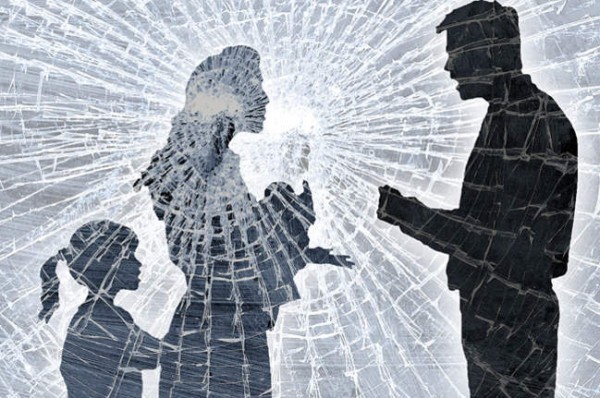 Вы опасаетесь плохого настроения близких                                             Да нетВам запрещают встречаться с друзьями и родственниками                             Да нет На вас постоянно кричат, критикуют,обижают, угрожают                           Да нетВас принуждают к вступлению в интимные отношения против вашего желания  Да нет Вы чувствуете сильную зависимость от желаний и настроения партнера         Да нетВам запрещают выходить из дома, устраиваться на работу или даже искать ее             Да нет Согласно Всеобщей Декларации прав человека, которая была принята в 1948 году, все люди имеют право на жизнь БЕЗ НАСИЛИЯВ частности Декларация гласит: «Статья 1. Все люди рождаются свободными и равными в своем достоинстве и правах». «Статья 5. Никто не должен подвергаться пыткам или жестокому, бесчеловечному и унижающему достоинство обращению и наказанию».Насилие в семье - молчаливый убийца!Единственный способ остановить его-открыто заявить об этом и дать своему голосу быть услышанным.Насилие в доме…что делать?Вы можете обратиться В правоохранительные органы Медицинские организацииРелигиозные организацииОбщественные организацииТелефон общенациональной горячей линии, для лиц пострадавших от насилия8-801-100-8-80   ostanovinasilie.org Давайте построим свой 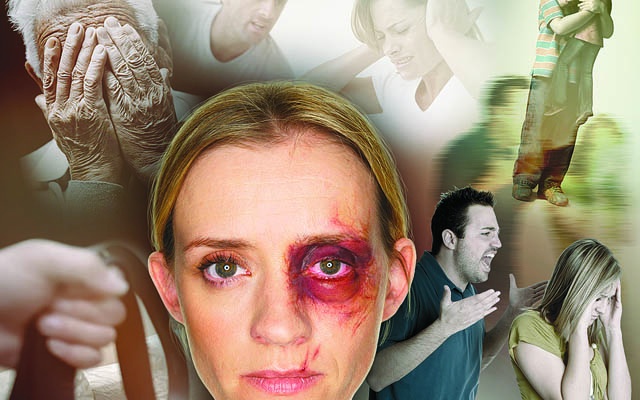 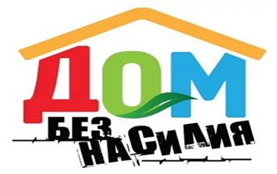 